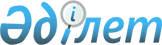 Об утверждении государственного образовательного заказа на подготовку кадров с высшим и послевузовским образованием на 2021-2022 учебный годПостановление акимата Жамбылской области от 11 августа 2021 года № 180. Зарегистрировано в Министерстве юстиции Республики Казахстан 9 сентября 2021 года № 24285
      В соответствии с подпунктом 8) пункта 2 статьи 6 Закона Республики Казахстан "Об образовании" акимат Жамбылской области ПОСТАНОВЛЯЕТ:
      1. Утвердить государственный образовательный заказ на подготовку кадров с высшим и послевузовским образованием на 2021-2022 учебный год согласно приложениям 1, 2 к настоящему постановлению.
      2. Коммунальному государственному учреждению "Управление образования акимата Жамбылской области" в установленном законодательством порядке обеспечить:
      1) государственную регистрацию настоящего постановления в Министерстве юстиции Республики Казахстан;
      2) размещение настоящего постановления на интернет-ресурсе акимата Жамбылской области.
      3. Контроль за исполнением настоящего постановления возложить на курирующего заместителя акима области.
      4. Настоящее постановление вводится в действие по истечении десяти календарных дней после дня его первого официального опубликования. Государственный образовательный заказ на подготовку кадров с высшим образованием (бакалавриат) на 2021-2022 учебный год (за счет местного бюджета) Государственный образовательный заказ на подготовку кадров с послевузовским образованием (резидентура) на 2021-2022 учебный год (за счет местного бюджета)
      Сноска. Приложение 2 - в редакции постановления акимата Жамбылской области от 28.12.2021 № 310 (вводится в действие по истечении десяти календарных дней после дня его первого официального опубликования). 
					© 2012. РГП на ПХВ «Институт законодательства и правовой информации Республики Казахстан» Министерства юстиции Республики Казахстан
				
      Исполняющий обязанности 

      акима Жамбылской области 

Т. Мамаев
Приложение 1 к постановлению
акимата Жамбылской области
от 11 августа 2021 года № 180
№
Код и классификация области образования
Код и классификация направлений подготовки
Код и наименование группы образовательных программ
Объем государственного образовательного заказа на 2021-2022 учебный год
Средняя стоимость расходов на обучение 1 студента за учебный год (тенге) очное обучение
Средняя стоимость расходов на обучение 1 студента за учебный год (тенге) очное обучение
№
Код и классификация области образования
Код и классификация направлений подготовки
Код и наименование группы образовательных программ
Объем государственного образовательного заказа на 2021-2022 учебный год
организации высшего и (или) послевузовского образования с особым статусом 
другие организации высшего и (или) послевузовского образования
1
6B01 Педагогические науки
6В013 Подготовка учителей без предметной специализации
В003 Педагогика и методика начального обучения
3
1010900
901000
1
6B01 Педагогические науки
6В015 Подготовка учителей по естественнонаучным предметам
В009 Подготовка учителей математики
2
1010900
901000
1
6B01 Педагогические науки
6В015 Подготовка учителей по естественнонаучным предметам
В010 Подготовка учителей физики
2
1010900
901000
1
6B01 Педагогические науки
6В017 Подготовка учителей по языкам и литературе
В017 Подготовка учителей русского языка и литературы
4
1010900
901000
2
6В02 Искусство и гуманитарные науки
6В022 Гуманитарные науки
В033 Религия и теология
1
1049300
922500
3
6В06 Информационно-коммуникационные технологии
6В061 Информационно-коммуникационные технологии
В057 Информационные технологии
2
1004700
920500
4
6В07 Инженерные, обрабатывающие и строительные отрасли
6В071 Инженерия и инженерное дело
В062 Электротехника и энергетика
2
1004700
920500
5
6В08 Сельское хозяйство и биоресурсы
6В081 Агрономия
В077 Растениеводство
2
826900
742700
6
6В09 Ветеринария
6В091 Ветеринария
В083 Ветеринария
2
1082600
955800
7
6B10 Здравоохранение
6В101 Здравоохранение
В086 Общая медицина
10
1188000
1001000
Всего
Всего
Всего
30Приложение 2 к постановлению
акимата Жамбылской области
от 11 августа 2021 года № 180
№
Код и классификация направлений подготовки
Код и наименование группы образовательных программ
Объем государственного образовательного заказа на 2021-2022 учебный год
Средняя стоимость расходов на обучение 1 врача-резидента в год (тенге) очное обучение
Средняя стоимость расходов на обучение 1 врача-резидента в год (тенге) очное обучение
№
Код и классификация направлений подготовки
Код и наименование группы образовательных программ
Объем государственного образовательного заказа на 2021-2022 учебный год
организации высшего и (или) послевузовского образования с особым статусом
другие организации высшего и (или) послевузовского образования
7R01 Здравоохранение (медицина)
7R01 Здравоохранение (медицина)
7R01 Здравоохранение (медицина)
7R01 Здравоохранение (медицина)
7R01 Здравоохранение (медицина)
7R01 Здравоохранение (медицина)
1
7R011 Здравоохранение
R002 Ревматология взрослая, детская
2
1939900
1398900
1
7R011 Здравоохранение
R003 Aллергология и иммунология взрослая, детская
1
1939900
1398900
1
7R011 Здравоохранение
R004 Гастроэнтерология взрослая, детская
1
1939900
1398900
1
7R011 Здравоохранение
R005 Гематология взрослая
3
1939900
1398900
1
7R011 Здравоохранение
R007 Пульмонология взрослая, детская
2
1939900
1398900
1
7R011 Здравоохранение
R013 Психиатрия взрослая, детская
1
1939900
1398900
1
7R011 Здравоохранение
R017 Aнестезиология и реаниматология взрослая, детская
6
1939900
1398900
1
7R011 Здравоохранение
R023 Детская хирургия
2
1939900
1398900
1
7R011 Здравоохранение
R024 Онкология взрослая
5
1939900
1398900
1
7R011 Здравоохранение
R025 Травматология - ортопедия взрослая, детская
3
1939900
1398900
1
7R011 Здравоохранение
R031 Неонатология
2
1939900
1398900
1
7R011 Здравоохранение
R037 Неврология взрослая, детская
4
1939900
1398900
Всего
Всего
32